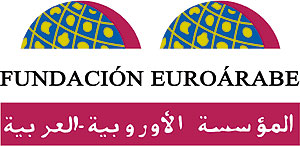 FICHA DE INSCRIPCIÓN SEMINARIO"Tánger en la literatura española".NOMBRE Y APELLIDOS: DNI/NIE: Correo electrónico:IMPORTANTE: Presentar la ficha de inscripción en la sede de la Fundación Euroárabe o enviarla por correo electrónico a biblioteca@fundea.org antes de efectuar el pago. Plazo de inscripción hasta el miércoles 6 de mayo de 2019-------------------------------------------------------------------------- Precio de inscripción: 8 € - Pago: Una vez enviada la ficha de inscripción, deberá recibir la confirmación de admisión de la Fundación para proceder a ingresar la cantidad correspondiente en la cuenta nº ES69 3183 1800 15 0001325360 (ARQUIA, Caja de Arquitectos) especificando "Seminario: Tánger" y enviando el justificante del pago a: biblioteca@fundea.org- Certificado: Se expedirán certificados de asistencia - Más información en: www.fundea.orgPROTECCIÓN DE DATOS: De conformidad con lo dispuesto en las normativas vigentes en protección de datos personales, el Reglamento (UE) 2016/679 de 27 de abril de 2016 (GDPR) y la Ley Orgánica (ES) 15/1999 de 13 de diciembre (LOPD), le informamos que los datos personales y dirección de correo electrónico, recabados del propio interesado o de fuentes públicas, serán tratados bajo la responsabilidad de FUNDACION EUROARABE DE ALTOS ESTUDIOS para el envío de comunicaciones y se conservarán mientras exista un interés mutuo para ello. Le informamos que puede ejercer los derechos de acceso, rectificación y supresión de sus datos y los de limitación y oposición a su tratamiento dirigiéndose a CALLE SAN JERONIMO, 27 - 18001 GRANADA, o enviando un mensaje al correo electrónico a ppd@fundea.org. Si considera que el tratamiento no se ajusta a la normativa vigente, podrá presentar una reclamación ante la autoridad de control en agpd.es._______________________________________________________________________________________________________________________FUNDACIÓN EUROÁRABE DE ALTOS ESTUDIOSc/ San Jerónimo, 27. 18001 Granada  / www.fundea.org  / biblioteca@fundea.org